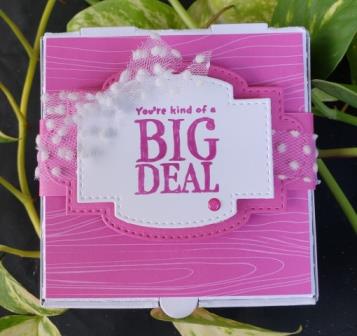 Step 1:Fold Mini Pizza Box – shiny side on the inside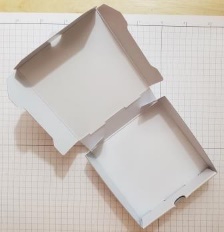 Step 2:Adhere DSP to top and sides of pizza box using liquid glue.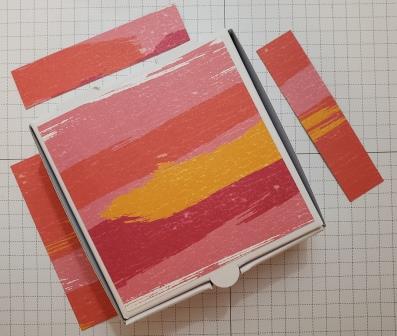 Step 3:Wrap 1” stripe around the box using fingers to gently crease the band. Using Tear Tape of Stampin’ Seal Plus glue ends together with the join on TOP of the box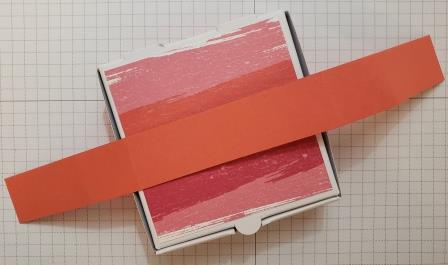 Step 4:Die cut large label from Stitched So Sweetly diesAdhere the label to the band using Tear Tape of Stampin’ Seal PlusWrap Polka Dot Tulle ribbon around and glue down top of the label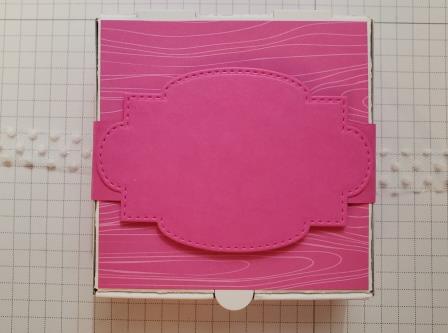 Step 5:Die cut second largest label from the Stitched So Sweetly diesStamp label with sentiment from Whale Done Place on top of ribbon using dimensionals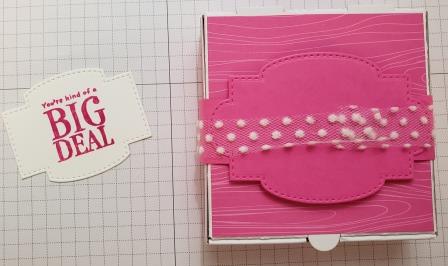 Step 6:Tie a small bow and adhere with glue dot to top left corner of label.Embellish with a Magenta Madness In-Color Enamel dot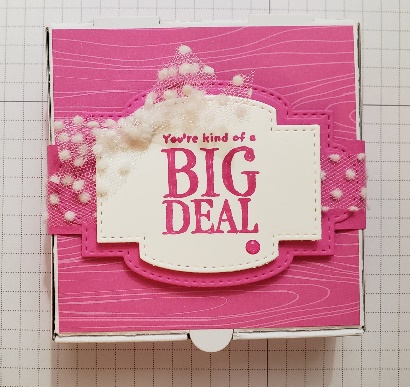 Tailored Tags Card RecipeTailored Tags Card RecipeWhale Done stamp setMagenta Madness DSP: (4) 3 3/8” x 7/8” (1) 3 3/8” x 3 3/8”Mini Pizza BoxMagenta Madness DSP: (4) 3 3/8” x 7/8” (1) 3 3/8” x 3 3/8”Stitched So Sweetly DiesMagenta Madness DSP: (4) 3 3/8” x 7/8” (1) 3 3/8” x 3 3/8”Magenta Madness Stampin’ PadMagenta Madness cardstock 10” x 1”, scrap for labelIn-Color Enamel DotsPolka Dot Tulle 18”Cut & Emboss Machine Liquid GlueDimensionals